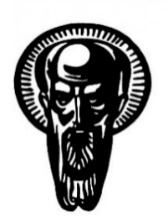 QUALIFICATION DESCRIPTIONІ. ANNOTATION OF THE PROGRAMMEА. GENERALEligible for the Doctoral Programme „Methods of teaching music“ are graduates of EQD master. It  complies with the requirements for the acquisition of the educational and qualification degree "PhD", that is regulated in the Higher Education Act, the Act on Development of the Academic Staff in the Republic of Bulgaria, the Rules on the Conditions and Procedure for Acquiring  Science Degrees and Holding Academic Positions in SU "St. Kliment Ohridski" and other normative acts, arranging their implementation.The programme prepares highly qualified researchers and specialists in the field of music pedagogy, able to design and implement complex research, including in interdisciplinary areas, employing advanced research tools for the purpose of music education in pre-school and school education.The training of PhD students is based on the highest traditions of Bulgarian and international experience in training highly qualified specialists in the field of music pedagogy, as well as on the implementation of innovative approaches in the process of mastering the methods of theoretical and empirical research  The Doctoral Programme „Methods of teaching music“  has a study period of up to 3 years for full-time, up to 4 years for part-time and up to 5 years for individual form of study. The training is carried out by the Department of „Music and multimedia technology“ of the Faculty of Educational Studies and the Arts.The training can be delivered in Bulgarian or English, according to the request of the PhD candidate, as the language of training is fixed at the time of admission of the PhD candidate and is not subject to change.The main learning goals of the EQD Doctor of Philosophy (PhD) in „Methods of teaching music“ are:To ensure highly qualified researchers and practitioners in the field of music pedagogy.To prepare well-trained teachers for the objectives of the department and the faculty as a guarantee of continuity and improvement of the quality of training in order to meet the current challenges in the field of music education.Professionals  in the field of music pedagogy, implementing research and project activities aimed at the development of new technologies, ideas and approaches in music education.The objectives of the doctoral programme „Methods of teaching music“ are:To provide training for PhD students, aimed at broadening and deepening theoretical knowledge, focused on newest research and trends in the development of the scientific field.To maintain high standards for the realisation of research in the relevant professional field, using modern research methods, tools and techniques and information and communication technologies;To ensure opportunities for individual and co-authored publications with department and faculty members.To provide conditions for the publication of significant scientific publications in the field of music pedagogy.To provide opportunities for mobility of PhD students through the development of scientific cooperation with other higher education institutions and scientific organizations in the country and abroad.B. CURRICULUM STRUCTURETraining in the Doctoral Programme „Methods of teaching music“  at the Department of „Music and multimedia technologies“ is characterized by a balanced combination of the fundamentality and universality of training and the applied aspects of professional activity.The curriculum is structured in a way that facilitates achievement of the set educational and research objectives to the fullest extent, allowing flexibility at the same time. The training can be delivered in both Bulgarian and English.The structure of the curriculum is modular. The number of modules is five. In each module a certain number of credits is earned according to the form of study, and at the end of the training the PhD student must have gained a minimum of 180 ECTS credits.Description of the modules:The Training module includes:Doctoral examinations in the specialty (for F, P, I) and foreign language (only for F, P), required by the Higher Education Act;Compulsory PhD students  courses, ensuring fundamental knowledge and skills in realisation of the research and teaching the relevant subject;Elective PhD students  courses in the scientific field of the doctoral programme, as well as courses forming specific research skills and competencies.The list of compulsory and elective courses, delivered in Bulgarian, is contained in Appendix №1, and the courses, delivered in English, are listed in Appendix №2. Both appendices are an integral part of this curriculum and may be updated and supplemented annually. Each PhD course is conducted according to a curriculum approved by the Faculty Council of the Faculty of Educational Studies and the Arts.The general curriculum of the doctoral programme (F, P, I) provides a basic minimum of disciplines, allowing flexibility and freedom of choice of the PhD student to include in his/her individual study plan compulsory and elective courses from those, specified in Appendix №1 or Appendix №2 (according to the language of study).The compulsory courses in the curriculum are fundamental for the scientific research training of PhD students. They  aim at forming basic competences for developing the  PhD thesis and conducting scientific research, promoting  academic writing skills, implementation of research approaches and technologies, etc.Description of the modules:The Training module includes:Doctoral examinations in the specialty (for F, P, I) and foreign language (only for F, P), required by the Higher Education Act;Compulsory PhD students  courses, ensuring fundamental knowledge and skills in realisation of the research and teaching the relevant subject;Elective PhD students  courses in the scientific field of the doctoral programme, as well as courses forming specific research skills and competencies.The list of compulsory and elective courses, delivered in Bulgarian, is contained in Appendix №1, and the courses, delivered in English, are listed in Appendix №2. Both appendices are an integral part of this curriculum and may be updated and supplemented annually. Each PhD course is conducted according to a curriculum approved by the Faculty Council of the Faculty of Educational Studies and the Arts.The general curriculum of the doctoral programme (F, P, I) provides a basic minimum of disciplines, allowing flexibility and freedom of choice of the PhD student to include in his/her individual study plan compulsory and elective courses from those, specified in Appendix №1 or Appendix №2 (according to the language of study).The compulsory courses in the curriculum are fundamental for the scientific research training of PhD students. They  aim at forming basic competences for developing the  PhD thesis and conducting scientific research, promoting  academic writing skills, implementation of research approaches and technologies, etc. in preschool and school education institutions.2. The Research module includes:Work on the PhD thesis;Publications and project activities:Publications related to the PhD thesis topic;Participation in scientific forums in the country and abroad;Participation in scientific and research  university/faculty, national and international projects.Completion of the full course of study in the Doctoral Programme Doctoral Programme „Special Education“ ensures the acquisition of in-depth theoretical training and the formation of skills for carrying out scientific and applied work - both independently by the PhD student and in a team. It also provides an opportunity to build the potential for gaining research experience in project activities in the chosen field of knowledge.Module "Teaching activity“According to the current Rules on the Conditions and Procedure for Acquiring  Science Degrees and Holding Academic Positions in SU "St. Kliment Ohridski", educational  activity can be assigned to full-time PhD students after passing the compulsory doctoral exams, and further can be performed by part-time PhD students and PhD students  in individual form of study who are willing.Module "Additional activities" relates to participation in the academic activities of the department, including the performance of administrative and auxiliary activities.PhD students may be engaged as invigilators in the conduct of semester examinations in disciplines conducted by their supervisor; invigilators in the conduct of candidate doctoral and state written examinations; to assist in the organization and conduct of scientific forums and public events of the faculty or department, to which they are assigned; to participate as members of faculty and university committees, etc.Module "PhD thesis Defence"A PhD student (F, P, I) who has passed the examinations and has earned the credits (ECTS) provided for in the curriculum, and who has submitted a PhD thesis, containing scientific or scientifically applied results that constitute an original contribution to science, is admitted to official/public defence. The PhD thesis must demonstrate that the candidate has a thorough theoretical knowledge in the field of the doctoral programme, as well as the capacity to perform independent research. The PhD thesis must be free of any evidence of plagiarism and/or unreliable empirical data.C. DOCUMENTSThe documents for the EQD Doctor of Philosophy (PhD) in the Faculty of Education Sciences and Arts have been developed in accordance with the current regulations, governing the training in this degree. The supervisor and the head of the department ensure that PhD students meet the deadlines and fulfilled their obligations.The current training documents comprise:Curriculum for the Doctoral Programme "Preschool Education" (F, P, I).PhD student's individual study plan for the duration of the doctoral studies, including detailed plans by year.Annual report and attestation of the PhD student.Quarterly report (for full-time PhD students).Record of passing the PhD minimum exams in the specialty.Record of passing the PhD minimum exam in a foreign language (for full-time and part-time PhD students).Record of passing the curriculum examinations (compulsory and elective courses).List of compulsory and elective courses, offered in the PhD programme in Bulgarian - Appendix №1.List of compulsory and elective courses, offered in the PhD programme in English - Appendix №2.Curriculum in Bulgarian language for each compulsory or elective course, listed in Appendix №1.Curriculum in English for each compulsory or elective elective course, listed in Appendix 2.Appendix No 1 and Appendix No 2 are an integral part of the curriculum and may be updated and supplemented annually, with changes approved by the Faculty Board, along with the respective syllabus.II. EXPECTED RESULTSAs a result of successful completion of the full course of study offered in the Doctoral Programme  „Methods of teaching music“ and in accordance with the National Qualifications Framework for the EQD Doctor of Philosophy (PhD) - Level 8, the PhD student is expected to acquire the following knowledge, skills and competencies:KNOWLEDGEKnowledge of the current status, problems and newest trends in the field of music pedagogy;Extensive specialized knowledge in specific areas related to the PhD thesis and the scientific field of  the Doctoral Programme „Methods of teaching music“;Special and systematic knowledge to perform critical analysis and to synthesize new ideas;Knowledge of the research methods in the field; Ability to extend and modify existing knowledge in the field, as well as its interdisciplinary aspects with frontier scientific fields;Knowledge of the highest degree of sophistication and realisation of original research;Knowledge and understanding at the highest level, not only in the field of Doctoral Programme „Methods of teaching music“, but also in related research areas;Demonstrated and expressed knowledge, evidenced by the complexity of conducted, understood and well substantiated research.SKILLSSkills for independent knowledge acquisition and the ability to generate new ideas in solving educational, research and practical problems, including in interdisciplinary fields and related educational areas;Ability to systematize, summarize and critically analyse scientific and practical acquis in the field of music education in pre-school and school education;Skills in presenting and promoting research results to the professional community in the form of scientific papers and articles, research reports and project proposals;Skills to create and coordinate networks or teams, allocate time, and solve complex problems, employing  new technological methods and tools;Skills to solve and overcome critical problems in the field of research and/or innovation, to improve standard models and approaches, to develop innovative solutions by combining different original strategies and technologies, to improve standard models and approaches;Mastered methods and tools to anticipate changes and problems, to keep impartial attitude to the environment and think innovatively, to develop new ideas and transform them  in a rational plan and bring them to successful implementation, to acquire new qualities and skills quickly, to anticipate technological and creative development, to write and present scientific and technical documents (scientific articles, abstracts, papers, figures, graphics, etc.); to promote his/her research through various media to different audiences;Skills as resilience, entrepreneurship, tenacity, robustness, adaptability and cognitive flexibility.COMPETENCIES AUTONOMY AND RESPONSIBILITYCreation and interpretation of new knowledge through own research or other scientific activity;Demonstrated ability to extend the scope of  previous research and outline the research gaps, based on the new knowledge gained;Ability to self-evaluate the acquis of the research work;Ability to compose, design, perform and adapt a state-of-art research process with scientific robustness.LEARNING COMPETENCES Demonstrated capacity to systematically acquisition and understanding  wide range of knowledge from state-of-the-art research or professional practice.COMMUNICATION AND SOCIAL COMPETENCESPersonal competencies for work in research teams and research projects management;Demonstrated qualities and transferable skills, evidencing  high personal responsibility, self-initiative in complex and unpredictable circumstances in a professional or equivalent setting;Demonstrated general abilities to conceptualize, design and execute projects to generate new knowledge, apply or understand state-of-the-art developments, and adapt project design to newly emerging circumstances;Proficiently and fluent communication in the most common European languages.PROFESSIONAL COMPETENCESAbility to design and implement complex research, including in interdisciplinary areas, using contemporary research methods for the purposes of music education in pre-school and school education;Competencies for the effective use of bibliographic information; for work with specialized sources of statistical information; for data collecting, processing, managing and analysis; for the effective presentation and dissemination of results; Teaching competencies in disciplines related to music  disciplines relevant to the professional field of the doctoral programme;Detailed understanding of techniques applied to research and complex academic studies;Informed judgements on complex issues in the relevant field, often in the absence of complete data, and presentation of ideas and conclusions clearly and effectively to specialists and non-specialists;Ability to pursue research in a relevant scientific field at increasingly sophisticated levels, contributing to the development of new techniques, ideas or approaches.ІІI. REALISATION OF GRADUATESGraduates of the doctoral programme „Methods of teaching music“ can be employed in academic institutions, research institutes and organizations in the field of music art, educational institutions and training and methodological centres, regional and national inspectorates of education, public administration in the field of education and culture, NGOs in the educational sector, etc.The professional realization of the graduates of the doctoral programme includes, without being limited to, working  as lecturers in higher education institutions, researchers in higher education institutions, researchers in research organizations and centers, managers in various educational institutions and centers, experts and specialists in administrative and management organizations in the field of education in the government and non-government sector.І. TRAINING ACTIVITYCompulsory minimum ECTS credits - depending on the form of study:60 ECTS (F; P) and 35 ECTS (I)DOCTORAL MINIMUMCompulsory minimum ECTS credits - depending on the form of study: 30 ECTS (F; P) and 20 ECTS (I)COMPULSORY PHD COURSESRequired minimum ECTS credits - depending on form of study: 20 ECTS (F, P) and 10 ECTS (I)Notes:1) The list of offered compulsory courses for PhD students with studies in Bulgarian is contained in Appendix №1, Part I, and the list of offered compulsory courses for PhD students with studies in English is contained in Appendix №2, Part I. Both Appendices may be supplemented and updated annually, subject to approval by the Faculty Council.2) In agreement with the supervisor, PhD students in (F) and (P) choose a minimum of two required PhD courses, and those in (I) choose one.3) In addition to the courses in Appendix No. 1, Part II and Appendix No. 2, Part II, in agreement with the supervisor and after approval by the Departmental Council, the individual study plan may include courses delivered:- by the Doctoral School of Sofia University;- by other faculties of SU;- by other universities, with which St. Kl. Ohridski" has agreements for cooperation, including Erasmus+ student mobility.4) The grades of the compulsory PhD courses shall be certified by a report to be completed by the lecturer and submitted to the inspector, responsible for PhD students, within 10 working days after the examination.ELECTIVE PHD COURSESRequired minimum ECTS credits - depending on form of study: 10 ECTS (F, P) and 5 ECTS (I)Notes:1) The list of the proposed elective courses for PhD students with studies in Bulgarian is contained in Appendix №1, Part II, and the list of the proposed elective courses for PhD students with studies in English is contained in Appendix №2, Part II. Both appendices may be supplemented and updated annually, subject to approval by the Faculty Council.2) In addition to elective courses with a 30-hour lecture course, the curriculum includes the option of including courses with a 15-hour lecture course and 15-hour practicum course.3) At the discretion of the PhD student and supervisor, PhD students in (F) and (P) choose a minimum of two PhD elective courses, and those in (I) choose one.4) In addition to the courses in Appendix No. 1, Part II and Appendix No. 2, Part II, in agreement with the supervisor and after approval by the Departmental Council, the individual study plan may also include courses delivered:- by the Doctoral School of Sofia University;- by other faculties of SU;- by other universities with which SU "St. Kliment Ohridski" has cooperation agreements, including Erasmus+ student mobility.5) The grades of the PhD elective courses shall be certified by a report to be completed by the instructor and submitted to the inspector, responsible for PhD students, within 10 working days after the examination.II. RESEARCH ACTIVITYCompulsory minimum ECTS credits - depending on the form of study:85 ECTS (F); 88 (P) and 113 ECTS for (I) PhD THESIS WORKCompulsory  minimum ECTS credits - depending on the form of study: 55 ECTS (F), 58 ECTS (P) and 83 ECTS (I)PUBLICATION AND PROJECT ACTIVITYCompulsory minimum of 30 ECTS credits from the subsection "Publications on the PhD thesis topic" - for all forms of study (F, P, I)Notes:1. According to the Regulations for the Implementation of the Act on Development of the Academic Staff in the Republic of Bulgaria, the minimum number of points that the PhD student must collect from publications on the topic of the PhD thesis before the preliminary defence is 30 points. In the present curriculum one point is equated to one ECTS credit.2. In the case of publications/co-authored articles, credits are recalculated according to the number of authors - "n" is the number of authors of the respective publication3. Credits obtained from activities under the subsections Participation in scientific forums and Participation in scientific and applied projects are not compulsory and are earned  over and above the 180 credits for the entire period of study. III. TEACHING ACTIVITYCompulsory minimum 3 ECTS credits (F only) / optional for (P) and (I)Notes:1) Teaching activity is set on the basis of Article 59, paragraph 2 of the Rules on the Conditions and Procedure for Acquiring  Science Degrees and Holding Academic Positions in SU "St. Kliment Ohridski", according to which, after passing the examinations of the individual study plan, a full-time PhD student may be assigned teaching activity, 45 hours per academic year are without pay, and the remainder of 45 to 120 hours per academic year are with pay.2) The doctoral student's non-university teaching activity shall be certified by an official document (letter, certificate, official note, etc.) issued by the educational, social or cultural institution where it was conducted. The document shall clearly indicate the doctoral student's role, the nature and duration of the activity and its duration in teaching hours.IV. ADDITIONAL ACTIVITIESCompulsory minimum 2 ECTS credits for all forms of study (F, P, I)Remark:The additional activities are set on the basis of Art. 1 of the Rules on the Conditions and Procedure for Acquiring  Science Degrees and Holding Academic Positions in SU "St. Kliment Ohridski".V. PHD THESIS DEFENSECompulsory 30 ECTS credits for all forms of study (F, P, I)Notes:1) The credits earned, specified  in the curriculum, are in accordance with Regulation No 21/2004 on the application of the system for accumulation and transfer of credits in higher education institutions. In the case of the doctoral student's implementation of the individual study plan, it is possible variation with preliminary gaining of more than 60 ECTS credits per academic year or, in the event of objective difficulties in the implementation of the planned activity, to compensate them during in a subsequent year of study.2) This curriculum provides a compulsory minimum of 5400 hours and corresponds to 180 ECTS credits.3) The PhD student is admitted to preliminary defence upon the earning  the required 150 credits in the first 4 modules of this curriculum.4) On the basis of this curriculum, each PhD student prepares, together with his/her supervisor, an individual study plan  for the entire period of study not later than three months after enrolment, in accordance with the Rules on the Conditions and Procedure for Acquiring  Science Degrees and Holding Academic Positions in SU "St. Kliment Ohridski". 5) At the end of each doctoral year, an annual report shall be submitted by the PhD student and an attestation by his/her supervisor on the work, carried out according to the individual studyplan and, if changes are necessary, the amendments shall be discussed and approved by the Departmental Council and submitted to the Faculty Council of FESA for approval.6) A PhD student who has successfully passed the examinations, specified in the individual study plan, has completed the minimum number of credits in relation to his/her form of study, has graduated with the right to defend, has prepared a PhD thesis and meets the minimum national requirements, is eligible to defend his/her PhD thesis for the award of EQD Doctor of Philosophy (PhD).The curriculum was adopted by a decision of the Faculty Council of the Faculty of Educational Studies and the Arts with record of proceedings No. ....../..........2023.DEAN:     	      				 /Prof.  Milen Zamfirov, DSc/SOFIA UNIVERSITY „ST. KLIMENT OHRIDSKI“SOFIA UNIVERSITY „ST. KLIMENT OHRIDSKI“FACULTY OF EDUCATIONAL STUDIES AND THE ARTSFACULTY OF EDUCATIONAL STUDIES AND THE ARTSC U R R I C U L U MC U R R I C U L U MSigned by:.........................................RECTOR of SU "St. Kliment Ohridski"Approved by the Academic CouncilRecord of Proceedings No. ................/ ................Higher Education Area: 1. Educational SciencesProfessional Field: 1.3 Pedagogy of teaching in ….Higher Education Area: 1. Educational SciencesProfessional Field: 1.3 Pedagogy of teaching in ….Doctoral Programme: „Methods of teaching music“Doctoral Programme: „Methods of teaching music“Educational and Qualification Degree: DOCTOR OF PHILOSOPHY (PHD)Educational and Qualification Degree: DOCTOR OF PHILOSOPHY (PHD)  Form of study: (F) - full-time / (P) - part-time / (I) -  individual form of study    Form of study: (F) - full-time / (P) - part-time / (I) -  individual form of study   Duration of studies (years): (F) - 3 years / (P) - 4 years / (I) - 5 years Duration of studies (years): (F) - 3 years / (P) - 4 years / (I) - 5 yearsName of the study disciplineType of PhD course Form of evaluationECTScreditsHoursHoursHoursAll compulsory classesDistribution by yearsName of the study disciplineType of PhD course Form of evaluationECTScreditslecturesseminars extracurricularworkloadAll compulsory classesDistribution by yearsDoctoral exam in the specialty - "Methods of teaching music" The examination shall be conducted according to a syllabus approved by the Dean, based on the proposal of the department to which the PhD student is assigned.Cexam20nono600600FirstDoctoral exam in a foreign languageThe examination is compulsory for PhD students in full-time and part-time studies.Cexam10nono300300FirstStudy disciplineStudy disciplineType of PhD course Form of evaluationECTScreditsHoursHoursHoursAll compulsory classesDistribution by yearsStudy disciplineStudy disciplineType of PhD course Form of evaluationECTScreditslecturesseminarsextracurricular workloadAll compulsory classesDistribution by yearsCompulsory PhD course  - I:Compulsory PhD course  - I:Зexam1030no270300first or secondfirst or second- a course, chosen from Appendix 1, Part I - for training in Bulgarian;- a course chosen from Appendix 2, Part I - for training in English;Зexam1030no270300first or secondfirst or secondCompulsory PhD course - II*:Compulsory PhD course - II*:Зexam1030no270300first or secondfirst or second- a course, chosen from Appendix 1, Part I - for training in Bulgarian;-  a course, chosen from Appendix 2, Part I - for training in English;Зexam1030no270300first or secondfirst or second(*not required for individual form of studies)(*not required for individual form of studies)Зexam1030no270300first or secondfirst or secondStudy disciplineStudy disciplineType of PhD course Form of evaluationECTScreditsHoursHoursHoursAll compulsory classesDistribution by yearsStudy disciplineStudy disciplineType of PhD course Form of evaluationECTScreditslecturesseminarsextracurricular workloadAll compulsory classesDistribution by yearsPhD Elective Course - I:PhD Elective Course - I:Eexam530no120150Current- a course, chosen from Appendix 1, Part II - for training in Bulgarian;- a course, chosen from Appendix 2, Part II - for training in English;Eexam530no120150Current- a course, chosen from Appendix 1, Part II - for training in Bulgarian;- a course, chosen from Appendix 2, Part II - for training in English;Eexam51515120150CurrentPhD Elective Course - II*:PhD Elective Course - II*:Eexam530no120150Current- a course, chosen from Appendix 1, Part II - for training in Bulgarian;- a course, chosen from Appendix 2, Part II - for training in English;Eexam530no120150Current- a course, chosen from Appendix 1, Part II - for training in Bulgarian;- a course, chosen from Appendix 2, Part II - for training in English;Eexam51515120150Current(*not required for individual form)(*not required for individual form)Eexam51515120150CurrentDescription of the activityECTS credits ReportPreparation of the PhD thesis (development of the structure of the PhD thesis; literature review and review of other information sources; preparatory and auxiliary activities related to the PhD thesis - collection and processing empirical materials, etc.; preparation and presentation of separate parts of the PhD thesis to the supervisor, etc.). 40 credits for F;43 credits for P;    23 credits for I(for the entire period of study)CurrentPreliminary version of the completed PhD thesis submitted to the supervisor and prepared for discussion at the Departmental Council15LastyearWork on the PhD thesis project, submitted upon enrolment in the individual form of study (only for I)45FirstyearPublications on the PhD thesis topicECTS credits ReportStudies published in scientific journals, refereed and indexed in world-renowned databases of scientific information45/n per publicationCurrentArticles and papers, published in scientific journals, refereed and indexed in world-renowned databases of scientific information30/n per publicationCurrentPublished chapter of a collective monograph20/n per publicationCurrentStudies published in non-refereed peer-reviewed journals or published in edited collective volumes15/n per publicationCurrentArticles and papers published in non-refereed peer-reviewed journals or published in edited collective volumes10/n per publicationCurrentParticipation with papers in scientific forumsParticipation with papers in scientific forumsParticipation with papers in scientific forumsParticipation in a scientific forum in the country5/n per participation/reportCurrentParticipation in a scientific forum abroad10/n per participation/reportCurrentParticipation in scientific and applied projectsParticipation in scientific and applied projectsParticipation in scientific and applied projectsParticipation in a university/faculty research or applied science project10 per participationCurrentParticipation in a national scientific or applied project15 per participationCurrentParticipation in an international scientific and applied project20 per participationCurrentDescription of the activityECTS credits Distribution by yearsAssignment of university teaching activities to full-time PhD students (up to 45 hours per academic year without payment)1 credit for 30 hoursafter passing the doctoral examSupporting work with graduates 1 credit per yearafter passing the doctoral examAssisting the supervisor/tutor in the preparation of methodological materials related to the university teaching process1 credit per activity per yearafter passing the doctoral examAssisting the supervisor in conducting semester examinations1 credit per yearafter passing the doctoral examPhD student's extra-university academic activity (participation as a lecturer in trainings, courses, seminars, workshops, etc.; methodological activity in educational and social institutions, etc.).   1 credit for 30 hoursCurrentDescription of the activityECTS credits Distribution by yearsParticipation in the meetings of the departmental council, where issues related to the doctoral studies are discussed1 credit per yearCurrentParticipation in university and faculty committees1 credit for participation in a committeeCurrentAssignment of administrative work (participation as a invigilator in semester examinations in disciplines conducted by their supervisor; in state written examinations in the Faculty, doctoral candidate examinations, etc.).1 credit per yearCurrentParticipation in organizing and conducting seminars, meetings, conferences and other initiatives of the faculty or department2 credits per activityCurrentParticipation in an artistic performance1 credit per activityCurrentDescription of the activityECTS credits ReportConducting a preliminary discussion of the PhD thesis in the department, followed by a decision of the Faculty Council public defense procedure to be initiated15 following the opening of a public defence procedurePublic defense15 after a successful public defence